Załącznik nr 3 do SWZ Projektowane postanowienia umowyUMOWA (wzór)do postępowania nr OR-D-III-272.154.2023.DGzawarta w dniu …………………………, pomiędzy:Województwem Mazowieckim, ul. Jagiellońska 26, 03-719 Warszawa, NIP: 1132453940, REGON 015528910, zwanym w dalszej części umowy „Zamawiającym”, reprezentowanym przez ………….- zwanym w dalszej części umowy „Wykonawcą”.Strony zawierają niniejszą umowę, zwaną dalej „Umową”, w ramach zamówienia publicznego udzielanego zgodnie z przepisami ustawy z dnia 11 września 2019 r. - Prawo Zamówień Publicznych (Dz. U. z 2023 r., poz. 1605, z późn. zm.) - tryb podstawowy bez negocjacji art. 275 pkt. 1Odbiorcą usługi, o której mowa w § 1 niniejszej umowy i płatnikiem z tego tytułu jest Urząd Marszałkowski Województwa Mazowieckiego w Warszawie z siedzibą 03-719 Warszawa ul. Jagiellońska 26.§ 1Przedmiot umowyPrzedmiotem zamówienia jest odbiór dyplomów od Zamawiającego, wykonanie opraw oraz dostawa do siedziby Zamawiającego opraw oprawionych dyplomów do medali Pro Masovia oraz Dyplomów Uznania w 2024 roku zwane w dalszej części umowy Przedmiotem zamówienia.Szczegółowy opis przedmiotu zamówienia określa załącznik na 1 do umowy, stanowiący integralną część umowy.§ 2Sposób realizacji i czas trwania umowy1. Wykonawca zobowiązuje się dostarczać przedmiot zamówienia do siedziby Urzędu Marszałkowskiego Województwa Mazowieckiego w Warszawie, przy ul. Jagiellońska 26, w godzinach 7-18, na Zlecenie Zamawiającego przesłane drogą mailową lub/faksem na adres /numer kontaktowy Wykonawcy wskazany w ust 8 najpóźniej na 2 dni przed terminem realizacji przedmiotu umowy wskazanym w Zleceniu.  2. Z zastrzeżeniem ust. 1 dostawa nastąpi po ustaleniu konkretnego terminu pomiędzy osobami wyznaczonymi do współpracy ze strony Zamawiającego i Wykonawcy  w  ust. 7 i 8. 3. Wykonawca zobowiązuje się wykonywać Przedmiot zamówienia zgodnie z zamówieniami do końca 2024 roku. W szczególnych przypadkach, w trybie pilnym, Wykonawca jest przygotowany na wykonanie opraw dyplomów i ich dostarczenie w miejsce wskazane przez Zamawiającego …………… godzin od momentu złożenia zamówienia.4. Wykonawca zobowiązuje się wykonać Przedmiot zamówienia zgodnie z jej postanowieniami przy dołożeniu najwyższej staranności i rzetelności wynikającej z charakteru prowadzonej działalności, celem zapewnienia najwyższego poziomu artystycznego, estetycznego i technicznego Przedmiotu zamówienia.5. Wykonawca oświadcza, iż posiada umiejętności i kwalifikacje potrzebne do wykonania Przedmiotu zamówienia.6. Zamawiający każdorazowo potwierdza protokołem zdawczo odbiorczym wykonanie zamówienia, o którym mowa w ust. 2 i 3.7. Ze strony Zamawiającego osobą uprawnioną do kontaktów z Wykonawcą w sprawach dotyczących Przedmiotu zamówienia jest:………………8. Ze strony Wykonawcy osobą uprawnioną do kontaktów z Zamawiającym w sprawach dotyczących Przedmiotu zamówienia jest:…………………..9. Zmiana osób, o których mowa w ust. 7 i 8 nie wymaga zmiany aneksu, a jedynie pisemnego powiadomienia drugiej strony.§ 3Wartość usługi oraz płatnościZa wykonanie przedmiotu umowy w zakresie zamówienia podstawowego, Zamawiający zobowiązuje się zapłacić Wykonawcy wynagrodzenie do wysokości: ……………….. PLN brutto, słownie…………………………………………………………………/100 wraz z obowiązującym podatkiem VAT.zamówienia w opcji, Zamawiający zobowiązuje się zapłacić Wykonawcy wynagrodzenie do wysokości: ……………….. PLN brutto, słownie…………………………………………………………………/100 wraz z obowiązującym podatkiem VAT.	Ceny jednostkowe poszczególnych elementów Przedmiotu zamówienia, o których mowa w § 1 ust.1 niniejszej Umowy określone są w Formularzu ofertowym stanowiącym Załącznik nr 2 do umowy. Ustalone ceny, o których mowa w ust. 2, są stałe przez cały okres obowiązywania umowy, a ich zmiana będzie dopuszczalna jedynie w przypadku ustawowej zmiany stawek VAT i wyłącznie w wysokości wynikającej z tej zmiany.Wynagrodzenie, o którym mowa w ust. 1 obejmuje wszelkie wydatki i koszty Wykonawcy związane z wykonaniem umowy, jak również wartość wszelkich zobowiązań zaciągniętych przez Wykonawcę w celu realizacji Umowy. Faktury dotyczące niniejszej umowy należy wystawić na Województwo Mazowieckie 
ul. Jagiellońska 26, 03-719 Warszawa, NIP 113-245-39-40, a w ich treści wskazać następujące dane:Nabywca usługi: Województwo Mazowieckie ul. Jagiellońska 26, 03-719 Warszawa, NIP 113-245-39-40;Płatnik/Odbiorca faktury: Urząd Marszałkowski Województwa Mazowieckiego 
w Warszawie ul. Jagiellońska 26, 03-719 Warszawa;numer niniejszej umowy.Rozliczenia liczby wykonanych opraw dokonywane będą miesięcznie, tj. do 5 dnia miesiąca rozliczany będzie miesiąc poprzedni. Wyjątek stanowi miesiąc grudzień 2024 r., w którym rozliczenie nastąpi do 27 dnia tego miesiąca.Płatność wynagrodzenia, o którym mowa w ust. 6 nastąpi przelewem w ciągu 14 dni od daty otrzymania przez Zamawiającego prawidłowo wystawionej faktury, na konto Wykonawcy ……………, wskazany w fakturze, po uprzednim stwierdzeniu przez Zamawiającego zgodności ilościowej i jakościowej dostarczonego Przedmiotu Umowy.Za dzień zapłaty uważa się dzień obciążenia rachunku bankowego Zamawiającego, pod warunkiem, iż na tym rachunku znajdują się środki niezbędna dla dokonania zapłaty.Strony oświadczają, że są płatnikami podatku od towarów i usług (VAT) i posiadają odpowiednio numery identyfikacji podatkowej Zamawiający 1132453940, Wykonawca ………….§ 4Zmiany wysokości wynagrodzeniaZamawiający przewiduje możliwość zmiany wysokości wynagrodzenia Wykonawcy. Uprawnienie, określone w zdaniu poprzedzającym będzie możliwe w zakresie wynagrodzenia należnego Wykonawcy w przypadku zmiany: stawki podatku od towarów i usług;zmiany wysokości minimalnego wynagrodzenia za pracę albo wysokości minimalnej stawki godzinowej, ustalonych na podstawie przepisów ustawy z dnia 10 października 2002 r., o minimalnym wynagrodzeniu za pracę; zasad podlegania ubezpieczeniom społecznym lub ubezpieczeniu zdrowotnemu lub wysokości stawki składki na ubezpieczenia społeczne lub zdrowotne;zasad gromadzenia i wysokości wpłat do pracowniczych planów kapitałowych, o których mowa w ustawie z dnia 4 października 2018 r. o pracowniczych planach kapitałowych - jeżeli zmiany te będą miały wpływ na koszty wykonania zamówienia przez Wykonawcę;zmiany kosztów związanych z realizacją Przedmiotu zamówienia, o których mowa w art. 439 ustawy Pzp;na zasadach i w sposób określony w ust. 4 -15 jeżeli zmiany te będą miały wpływ na koszty wykonania Przedmiotu zamówienia przez Wykonawcę.Zmiana wysokości wynagrodzenia należnego Wykonawcy w przypadku zaistnienia przesłanki, o której mowa w ust. 1 pkt 1, nie będzie odnosić się do części przedmiotu umowy zrealizowanej i odebranej, zgodnie z terminami ustalonymi Umową, przed dniem wejścia w życie przepisów zmieniających stawkę podatku od towarów i usług a dotyczyć będzie wyłącznie części przedmiotu umowy, do której zastosowanie znajdzie zmiana stawki podatku od towarów i usług.W przypadku zmiany, o której mowa w ust. 1 pkt 1, wartość wynagrodzenia netto nie zmieni się, a wartość wynagrodzenia brutto zostanie wyliczona na podstawie nowych przepisów.Zmiana wysokości wynagrodzenia w przypadku zaistnienia przesłanek, o których mowa w ust. 1 pkt 2, 3 lub 4 będzie obejmować wyłącznie część wynagrodzenia należnego Wykonawcy, w odniesieniu do której nastąpiła zmiana wysokości kosztów wykonania Umowy przez Wykonawcę w związku z wejściem w życie przepisów odpowiednio zmieniających wysokość minimalnego wynagrodzenia za pracę lub dokonujących zmian w zakresie zasad podlegania ubezpieczeniom społecznym lub ubezpieczeniu zdrowotnemu lub w zakresie wysokości stawki składki na ubezpieczenia społeczne lub zdrowotne.  W przypadku zmiany, o której mowa w ust. 1 pkt 2, wynagrodzenie Wykonawcy ulegnie zmianie o kwotę odpowiadającą wzrostowi kosztu Wykonawcy w związku ze zwiększeniem wysokości wynagrodzeń pracowników świadczących usługi do wysokości aktualnie obowiązującego minimalnego wynagrodzenia za pracę, z uwzględnieniem wszystkich obciążeń publicznoprawnych od kwoty wzrostu minimalnego wynagrodzenia. Kwota odpowiadająca wzrostowi kosztu Wykonawcy będzie odnosić się wyłącznie do części wynagrodzenia pracowników świadczących usługi, o których mowa w zdaniu poprzedzającym, odpowiadającej zakresowi, w jakim wykonują oni prace bezpośrednio związane z realizacją przedmiotu umowy. W przypadku zmiany, o której mowa w ust. 1 pkt 3, wynagrodzenie Wykonawcy ulegnie zmianie o kwotę odpowiadającą zmianie kosztu Wykonawcy ponoszonego w związku z wypłatą wynagrodzenia pracownikom świadczącym usługi. Kwota odpowiadająca zmianie kosztu Wykonawcy będzie odnosić się wyłącznie do części wynagrodzenia pracowników świadczących usługi, o których mowa w zdaniu poprzedzającym, odpowiadającej zakresowi, w jakim wykonują oni prace bezpośrednio związane z realizacją przedmiotu umowy.W przypadku zmiany, o której mowa w ust. 1 pkt 4, wymagane jest wyczerpujące uzasadnienie faktyczne i prawne oraz dokładne wyliczenie kwoty wynagrodzenia Wykonawcy po zmianie Umowy, w tym wykazanie związku pomiędzy wnioskowaną kwotą podwyższenia wynagrodzenia, a wpływem zmiany zasad gromadzenia i wysokości wpłat, o których mowa w ust. 1 pkt 4, na kalkulację wynagrodzenia. Wniosek może obejmować jedynie dodatkowe koszty realizacji Umowy, które Wykonawca obowiązkowo ponosi w związku ze zmianą zasad, o których mowa w ust. 1 pkt 4.W przypadku zmiany, o której mowa w ust. 1 pkt 5: Poziom zmiany kosztów, uprawniający Strony do żądania zmiany wynagrodzenia wynosi nie mniej niż  20 % w stosunku do kosztów z dnia otwarcia ofert;Strony są uprawnione do żądania zmiany wynagrodzenia nie wcześniej niż po 6 miesiącach od daty podpisania umowy;Zmiana wysokości wynagrodzenia Wykonawcy następuje z użyciem odesłania wskaźnika wzrostu cen towarów i usług konsumpcyjnych za okres o którym mowa w pkt 2 na podstawie komunikatów Prezesa Głównego Urzędu Statystycznego;Maksymalna wartość zmiany wynagrodzenia na podstawie pkt 1-3 wynosi 20% wynagrodzenia określonego w § 4 ust. 1.W celu dokonania zmiany umowy, o której mowa w ust. 1, każda ze Stron może wystąpić do drugiej Strony z wnioskiem o dokonanie zmiany wysokości wynagrodzenia należnego Wykonawcy, wraz z uzasadnieniem zawierającym w szczególności szczegółowe wyliczenie całkowitej kwoty, o jaką wynagrodzenie Wykonawcy powinno ulec zmianie, oraz wskazaniem daty, od której nastąpiła bądź nastąpi zmiana wysokości kosztów wykonania Umowy uzasadniająca zmianę wysokości wynagrodzenia należnego Wykonawcy. Wniosek o dokonanie zmiany wysokości wynagrodzenia należnego Wykonawcy nie może być złożony po protokolarnym odbiorze całego przedmiotu umowy.W przypadku zmian, o których mowa w ust. 1 pkt 2,3,4 lub 5 jeżeli z wnioskiem występuje Wykonawca, jest on zobowiązany dołączyć do wniosku kosztorysy oraz dokumenty, poświadczone przez biegłego rewidenta, z których będzie wynikać w jakim zakresie zmiany te mają wpływ na koszty wykonania zamówienia, w szczególności:pisemne zestawienie wynagrodzeń (zarówno przed jak i po zmianie) pracowników świadczących usługi, wraz z określeniem zakresu (części etatu), w jakim wykonują oni prace bezpośrednio związane z realizacją Przedmiotu zamówienia oraz części wynagrodzenia odpowiadającej temu zakresowi – w przypadku zmiany, o której mowa w ust. 1 pkt 2;pisemne zestawienie wynagrodzeń (zarówno przed jak i po zmianie) pracowników świadczących usługi, wraz z kwotami składek uiszczanych do Zakładu Ubezpieczeń Społecznych/Kasy Rolniczego Ubezpieczenia Społecznego w części finansowanej przez Wykonawcę, z określeniem zakresu (części etatu), w jakim wykonują oni prace bezpośrednio związane z realizacją Przedmiotu zamówienia oraz części wynagrodzenia odpowiadającej temu zakresowi – w przypadku zmiany, o której mowa w ust. 1 pkt 3;pisemne zestawienie wynagrodzeń (zarówno przed jak i po zmianie) pracowników świadczących usługi, wraz z określeniem kwot wpłat do pracowniczych planów kapitałowych w części finansowanej przez Wykonawcę, z określeniem zakresu (części etatu), w jakim wykonują oni prace bezpośrednio związane z realizacją Przedmiotu zamówienia oraz części wynagrodzenia odpowiadającej temu zakresowi – w przypadku zmiany, o której mowa w ust. 1 pkt. 4;pisemne zestawienie kosztów (zarówno przed, jak i po zmianie) związanych z realizacją Przedmiotu zamówienia – w przypadku zmiany, o której mowa w ust. 1 pkt 5.W przypadku zmiany, o której mowa w ust. 1 pkt 1,2,3,4 lub 5, jeżeli z wnioskiem występuje Zamawiający jest on uprawniony do zobowiązania Wykonawcy do przedstawienia w wyznaczonym terminie, nie krótszym niż 10 dni kalendarzowych, kosztorysu poświadczonego przez biegłego rewidenta, z którego będzie wynikać, w jakim zakresie zmiana ta ma wpływ na koszty wykonania Umowy, w tym pisemnego zestawienia wynagrodzeń, o którym mowa w ust. 10 pkt 1, 2, 3.W terminie do 30 dni kalendarzowych od dnia przekazania wniosku, o którym mowa w ust. 9, Strona, która otrzymała wniosek, przekaże drugiej Stronie informację o zakresie, w jakim zatwierdza wniosek oraz wskaże kwotę, o którą wynagrodzenie należne Wykonawcy powinno ulec zmianie, albo informację o niezatwierdzeniu wniosku wraz z uzasadnieniem.W przypadku otrzymania przez Stronę informacji o niezatwierdzeniu wniosku lub częściowym zatwierdzeniu wniosku, Strona ta może ponownie wystąpić z wnioskiem, o którym mowa w ust. 9. W takim przypadku ust. 10-12 oraz 14 stosuje się odpowiednio. Zawarcie aneksu nastąpi niezwłocznie po zatwierdzeniu wniosku przez Zamawiającego o dokonanie zmiany wysokości wynagrodzenia należnego Wykonawcy.§ 5                                                             Kary umowneW przypadku niewykonania Przedmiotu zamówienia w terminie lub zwłoki w usunięciu wad, Wykonawca zapłaci Zamawiającemu karę umowną w wysokości 0,2% wynagrodzenia brutto wskazanego w § 3 ust. 1 Umowy za każdy dzień zwłoki.Wykonawca w przypadku odstąpienia od umowy, z przyczyn leżących po jego stronie, zapłaci Zamawiającemu karę umowną w wysokości 20% wynagrodzenia brutto wskazanego w § 3 ust. 1 Umowy Kary umowne będą potrącane z wynagrodzenia należnego Wykonawcy, na co Wykonawca wyraża zgodę i do czego upoważnia Zamawiającego, bez potrzeby uzyskania pisemnego potwierdzenia. W przypadku gdy potrącenie z jakichkolwiek przyczyn nie będzie możliwe, Zamawiający wezwie Wykonawcę do dobrowolnej zapłaty naliczonej kary umownej, a Wykonawca zobowiązuje się zapłacić należność w terminie 14 dni od daty otrzymania wezwania. Z zastrzeżeniem, że wartość naliczonych kar umownych nie może przekroczyć 20% wynagrodzenia brutto wskazanego w § 3 ust. 1 § 6Wypowiedzenie i odstąpienie od umowyZamawiający może odstąpić od umowy w przypadku dostarczenia przez Wykonawcę uszkodzonego Przedmiotu zamówienia lub niezgodności dostarczonego Przedmiotu zamówienia z parametrami technicznymi określonymi § 1 ust.1 niniejszej Umowy lub zwłoki w dostarczeniu Przedmiotu zamówienia i uprzednim wezwaniu Wykonawcy do dostarczenia Przedmiotu zamówienia zgodnie z Umową w wyznaczonym dodatkowym terminie nie krótszym niż 1 dzień od dnia otrzymania wezwania. Oświadczenie o odstąpieniu powinno być złożone przez Zamawiającego w terminie 
14 dni od dnia bezskutecznego upływu terminu, o których mowa w ustępie 1 niniejszego paragrafu.§ 7Klauzula poufności i bezpieczeństwo informacjiWykonawca zobowiązuje się do zachowania w poufności i do niewykorzystywania w innym celu niż określony w niniejszej umowie wszelkich informacji uzyskanych od Zamawiającego w związku z  realizacją niniejszej umowy, z wyjątkiem:informacji publicznie dostępnych;informacji, w których posiadanie Wykonawca wszedł, bez naruszenia prawa, z innych źródeł; informacji, co do których Zamawiający pisemnie zezwolił na ich ujawnienie lub wykorzystanie 
w innym celu.Wykonawca oświadcza, iż zobowiąże swoich pracowników oraz osoby działające na jego zlecenie do zachowania w poufności i do nie wykorzystywania w innym celu niż określony w niniejszej umowie informacji, o których mowa w § 1.Obowiązek zachowania informacji w poufności nie dotyczy sytuacji, w których Wykonawca zobowiązany jest do   przekazania posiadanych informacji podmiotom uprawnionym na podstawie przepisów prawa do żądania udzielenia takich informacji w związku z prowadzonym postępowaniem.Wykonawca oświadcza, że znany jest mu fakt, iż treść niniejszej umowy, a w szczególności dane go identyfikujące (ograniczone do imienia, nazwiska i firmy), przedmiot umowy i wysokość wynagrodzenia podlegają udostępnianiu w trybie ustawy z dnia 6 września 2001 r. o dostępie do informacji publicznej (Dz.U. z 2022 r., poz. 902).Wykonawca przy realizacji przedmiotu niniejszej Umowy przyjmuje do wiadomości, że Zamawiającego  obowiązują normy PN- EN ISO 9001:2015-10 – System Zarządzania Jakością, PN- EN ISO 14001:2015-09 – System Zarządzania Środowiskowego, PN-ISO 45001:2018-06 – System Zarządzania Bezpieczeństwem i Higieną Pracy, PN-EN ISO/IEC 27001:2017-06 System Zarządzania Bezpieczeństwem Informacji, PN -ISO 37001:2017-05 – System Zarządzania Działaniami Antykorupcyjnymi oraz na podstawie wytycznych PN-ISO 26000 – System Społecznej Odpowiedzialności. Wykonawca, przy współpracy z Zamawiającym, zobowiązany jest do zachowania należytej staranności, aby zapewnić bezpieczeństwo informacji, ochronę środowiska, bezpieczne i higieniczne warunki pracy, przeciwdziałanie korupcji.§ 8Postanowienia końcoweWszelkie zmiany i uzupełnienia niniejszej umowy mogą być dokonywane pod rygorem nieważności wyłącznie w formie pisemnego aneksu lub w formie elektronicznej z wykorzystaniem kwalifikowanego podpisu elektronicznego.W kwestiach nieunormowanych niniejszą umową mają zastosowanie przepisy Kodeksu Cywilnego.Ewentualne spory wynikłe z niniejszej umowy będą rozstrzygane przez Sąd właściwy 
dla siedziby Zamawiającego.Umowę sporządzono w czterech jednobrzmiących egzemplarzach: w tym  trzech dla Zamawiającego w jednym dla Wykonawcy.Integralną częścią Umowy są Załączniki:szczegółowy opis przedmiotu zamówienia, stanowiący załącznik nr 1 do niniejszej umowy; formularz oferty Wykonawcy z dnia ……..., stanowiący załącznik nr 2 do niniejszej umowy;protokół zdawczo – odbiorczy, stanowiący załącznik nr 3 do niniejszej umowy;klauzula informacyjna dla osoby prawnej/ osoby fizycznej (przedsiębiorcy)** stanowiąca załącznik nr 4 do niniejszej umowy;WYKONAWCA 								ZAMAWIAJĄCYŚrodki finansowe zabezpieczono w budżecie Województwa Mazowieckiego na rok 2024 w dziale 750, rozdziale 75018, § 4300, zadanie 16.7.3. Koszty funkcjonowania UMWM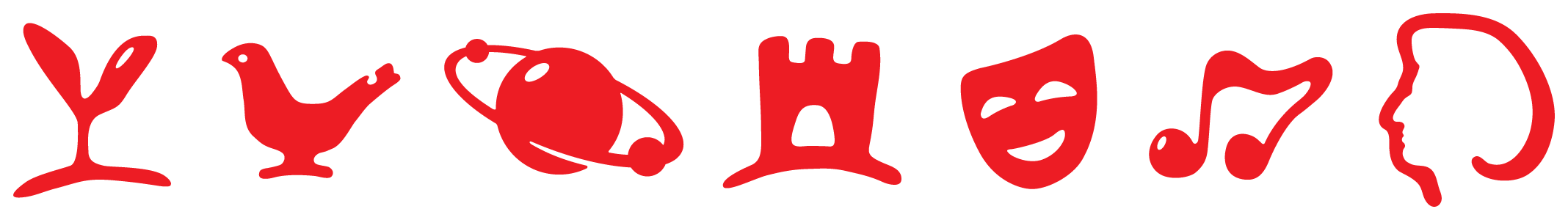 